Guidelines forCompetency Based Training ProgrammeinHand & Micro SurgerySAMC & PGI, Indore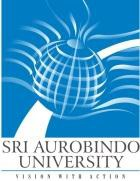 SRI AUROBINDO UNIVERSITYSAIMS HOSPITAL CAMPUS, Indore Ujjain, State Highway, Bhawrasla, Indore, Madhya Pradesh 453555CONTENTSOBJECTIVES OF THE PROGRAMMEProgramme goalProgramme objectiveELIGIBILITY CRITERIA FOR ADMISSIONTEACHING AND TRAINING ACTIVITIESSYLLABUSCOMPETENCIESLOG BOOKRECOMMENDED TEXT BOOKS AND JOURNALSPROGRAMME GOALThe goal of the Hand Surgery and Microsurgery Fellowship of the Departments of Plastic Surgery and Orthopaedic Surgery and its affiliates is to prepare physicians for a career in Hand surgery either as clinical surgeons or academic surgeons. It is the goal of the program to recruit outstanding men and women who desire to become leaders in their community or academic programIt is the goal of the program to have residents/fellows understands the practice of Hand and Micro surgery and to provide ethical lessons through faculty example and discussion. It is our goal for the resident/fellow to be competent in the knowledge of the practice of Hand surgery, to carry out this practice in a professional and ethical manner, to develop skills for continuing and self-reflective education in the field of hand surgery, and to understand hand surgery in the context of the healthcare system in which they will practice.The purpose is to help the Fellow develop an understanding of surgical and medical management of musculoskeletal problems of the entire upper extremity. The program provides a mix of basic hand surgery and complex hand surgery conditions.The goal Hand and Upper Extremity Fellowship is to optimally prepare surgeons-in-training to render contemporary, compassionate and fiscally-responsible care for all pathologies afflicting the hand, wrist, while inspiring the fellow to give back to the specialty through engagement in scientific inquiry and practice as a life-long learner and teacher.Training emphasizes traumatic and acquired conditions of the hand, wrist, forearm, elbow, arm, and shoulder including peripheral nerve disorders, microsurgical training in collaboration with Plastic Surgery, brachial plexus arthroscopy of the hand, wrist, joint replacement of the hand, wrist, and congenital hand surgery.PROGRAMME OBJECTIVESThe fellowship combines clinical, teaching, and research opportunities for Plastic, Orthopaedic and General surgeons interested in furthering their knowledge of the upper extremity. Training emphasizes traumatic, congenital, and acquired conditions of the hand, wrist, forearm, and elbow.Objectives include:Development of clinical expertise in the diagnosis and management of disorders involving the upper extremity.Refinement of clinical skills so new problems can be addressed based on path physiologic and patient-oriented information, allowing an appropriate course of action to be initiated.Attainment of surgical expertise in traumatic, congenital, and acquired disorders of the upper extremity.Exposure to research investigations including clinical review and outcomes, and basic science research.These objectives are attained through competency-based educational methods including instruction and formal research experience.ELIGIBILITY CRITERIA FOR ADMISSIONS TO THE PROGRAMMEHand & Micro Surgery Course:Any medical graduate with Mch Plastic Surgery or MS Orthopedics or Equivalent qualification. Admission on Merit Basis  Duration of Course : 1 YearsEvery candidate admitted to the training programme shall pursue a regular course of study (on whole time basis) in the concerned recognized institution under the guidance of recognized post graduate teacher for assigned period of the course.TEACHING AND TRAINING ACTIVITIESThe fundamental components of the teaching programme should include:Case presentations & discussion- once a weekSeminar – Once a weekJournal club - Once a monthFaculty lecture teaching- once a weekClinical Audit-Once a MonthA poster and have one oral presentation at least once during their training period in a recognized conference.One publication in a national journal and one in an international journalThe rounds should include bedside sessions, file rounds & documentation of case history and examination, progress notes, round discussions, investigations and management plan) Aspects of training would include,Theoretical: The theoretical knowledge would be imparted to the candidates through discussions, journal clubs, symposia and seminars. The students are exposed to recent advances through discussions in journal clubs.Symposia: Trainees would be required to present a minimum of 20 topics based on the curriculum in a period of three years to the combined class of teachers and students. A free discussion would be encouraged in these symposia. The topics of the symposia would be given to the trainees with the dates for presentation.Clinical: The trainee would be attached to a faculty member to be able to pick up methods of history taking, examination, prescription writing and management in rehabilitation practice.Bedside: The trainee would work up cases, learn management of cases by discussion with faculty of the department.Journal Clubs: This would be a once a month academic exercise. A list of suggested Journals is given towards the end of this document. The candidate would summarize and discuss the scientific article critically. A faculty member will suggest the article and moderate the discussion, with participation by other faculty members and resident doctors. The contributions made by the article in furtherance of the scientific knowledge and limitations, if any, will be highlighted.Microsurgery Lab Course: All candidates must undergo one week microsurgery laboratory course either in the institution selected or where it is regularly conducted.Research: The student would carry out the research project in accordance with SAU guidelines. He/ she would also be given exposure to partake in the research projects going on in the departments to learn their planning, methodology and execution so as to learn various aspects of researchSYLLABUSTHEORYBasic SciencesAnatomy of the hand and upper limbEmbryology of the Hand and Upper LimbPhysiology of muscle, nerve and bone metabolismPrinciples of infection, microbiologyHealing of wound, tendon, bone, nerveAnatomy and physiology of blood supply to limb including skinImaging (MRI, Ultrasound, Plain radiographs, CT)Pathology of rheumatic, degenerative and neoplastic disordersBiomechanics of the hand and wristEmbryology of the Upper ExtremityBasic Pathology of the Hand, Wrist, and Forearm: Bone and JointBasic Pathology of the Hand, Wrist, and Forearm: Tendon and LigamentBasic Pathology of the Hand, Wrist, and Forearm: NerveBasic Vascular Pathophysiology of the Hand, Wrist, and ForearmPrinciples of Hand SurgeryExamination of nerves, tendons, vascular system, jointsInjured hand - wound care, management of skeletal, vascular, tendon and nerve injuriesTreatment of fractures and malunions of the handLigament ruptures and joint instabilities of the handArthroscopy of the hand and wristAmputations in the hand and upper limbBurns of the handReconstructive surgery of mutilated handManagement of upper limb nerve injuries, including brachial plexus injuriesManagement of tetraplegia, stroke, brain injury and cerebral palsyTendon transfersCongenital abnormalities of hand and upper limbArthrosis of the hand The arthritic hand in rheumatoid arthritis and other inflammatory arthritides, e.g. LES and sclerodermaDupuytren’s contractureOveruse syndromesNerve compression syndromesInfections of the handVascular disorders (inc ischaemia,HAVS)Tumours of the handPsychiatric manifestations, secondary gainetc.Principles of Hand TherapyComplex regional pain syndromeSkin graftsLocal, distant and free flapsExtravasation injuriesEnhancing wounds including specialised dressings and vacuum therapySpasticityApplied sciencesAnesthesia in Hand and Upper Extremity SurgeryRadiographic Imaging of the Hand, Wrist, and ForearmPrinciples of Hand TherapyEntraarticular Fractures of the PhalangesExtraarticular Fractures of the MetacarpalsIntraarticular Injuries of the Distal and Proximal Interphalangeal JointsIntraarticular Injuries of the Metacarpophalangeal and Carpometacarpal JointsFractures and Joint Injuries of the ThumbMalunion and Other Posttraumatic Complications in the HandFractures and Joint Injuries of the Child's HandExtraarticular Distal Radius FracturesIntraarticular Distal Radius FracturesAcute Injuries of the Distal UlnaMalunion of the Distal Radius and UlnaDistal Radioulnar Joint InstabilityTriangular Fibrocartilage Complex Injuries and Ulnar Impaction SyndromeFractures of the Carpus: Scaphoid FracturesNonunions of the CarpusWrist InstabilityLigament Injuries and Instability of the CarpusDissociations of the Radius and Ulna: Surgical Anatomy and BiomechanicsPrinciples of wrist ArthroscopyArthroscopic Repair and StabilizatiArthroscopic D�bridement, Resections, and Capsular ShrinkageGanglionectomyFlexor Tendon InjuriesFlexor Tendon GraftingEarly Active Motion after Flexor Tendon RepairEarly Repair of Extensor Tendon InjuriesExtensor Tendon Reconstruction after Chronic InjuriesRehabilitation after Extensor Tendon Injury and RepairTendon Disorders: de Quervain's Disease, Trigger Finger, and Generalized TenosynovitisTennis Elbow Entrapment Neuropathies in the Upper ExtreimityPrinciples and technique of of Tendon Transfers following nerve injuriesBrachial Plexus Injury: Acute Diagnosis and TreatmentBrachial Plexus: Neurotization and Pedicle Muscle TransferBrachial Plexus: Free Composite Tissue TransfersReconstruction of the Spastic HandBurns of the Hand and Upper ExtremityFrostbiteDupuytren's ContractureFingertip and Nailbed InjuriesSkin Grafts and Tissue ExpandersSkin and Soft Tissue: Pedicled FlapsFree Tissue Transfers for CoverageRheumatoid Arthritis in the Hand and DigitsRheumatoid Arthritis of the WristCrystalline Arthritis and Other ArthritidesOsteoarthritis of the Hand and Digits: Distal and Proximal Interphalangeal JointsOsteoarthritis of the Hand and Digits: Metacarpophalangeal and Carpometacarpal JointsOsteoarthritis of the Hand and Digits: ThumbPrinciples of Limited Wrist ArthrodesisScaphotrapeziotrapezoid and Scaphocapitate FusionsFour-Corner FusionRadiocarpal and Total Wrist ArthrodesisProximal Row CarpectomyWrist ArthroplastyDenervation of the WristCongenital Disorders: Classification and DiagnosisCongenital Disorders: SyndactylyCongenital Disorders: PolydactylyCongenital Disorders: Hypoplastic ThumbCongenital Disorders: Radial and Ulnar Club HandCongenital Disorders: Cleft HandCamptodactyly and ClinodactylyDelta Phalanx and Madelung's DeformityMacrodactyly, Constriction Band Syndrome, SynostosisReplantationVascular Injuries: Acute Occlusive ConditionsCompartment Syndromes and Ischemic ContractureVascular Disorders: Arteriovenous MalformationsRaynaud's SyndromeThumb ReconstructionFinger Reconstruction and Ray ResectionWrist and Mid-Hand ReconstructionTumors: General PrinciplesSoft Tissue Tumors of the Hand: MalignantPrimary Bone TumorsMetastatic LesionsHand InfectionsOpen-Wound, Injection, and Chemical InjuriesPractical Guide for Complex Regional Pain Syndrome in the Acute Stage and Late StagePediatric Brachial Plexus PalsyHand, Wrist, and Forearm Fractures in ChildrenRehabilitationRecent advances in hand and microsurgeryPRACTICALList of procedures follows a description with the operations to be performed independently by the trainee or, for operations of a higher degree of difficulty, as a participant. Microvascular experience is essential.Surgical procedures can be listed according to the anatomical structures involved:Skin and subcutaneous tissueFree skin graftPedicled localflapsRegional and\or island flapsFree flap with microvascular anastomosisTreatment of retracting scars of the hand and wristApplication of vacuumtherapyDupuytren’ s including PNF, collagenase, limited and radical surgeryExtravasationInfectionTendonsFlexor tendon repairFlexor tendon graftFlexor pulley reconstructionFlexor tendon tenolysisTrigger finger releaseExtensor tendon repairExtensor tendon graftExtensor tendon tenolysisTendon sheath synovialectomyTendon reconstruction in rheumatoid arthritisTendon transfers (injury, paralysis, spastic conditions)Free muscular flap with microvascular anastomosisFlexor sheath infectionBone and JointsClosed reduction and fixation of fractures and dislocationsOpen reduction and fixation of fractures and dislocationsCorrective osteotomiesTreatment of non-unionBone resectionsBone grafts and substitutesFree bone transfers with microvascular anastomosisFinger joint ligament or palmar plate repair\reconstructionWrist ligament repair\reconstructionArthrolysis 11. Digital\wrist arthroplasty (incl. allo-arthroplasty)Wrist partial and total fusion, PRCHand ArthrodesisDenervationSynovectomyArthroscopyDRUJ reconstructionFractures in childrenNervesMicrosurgical repair of nervelesionsNerve grafting and neurotisation andconduitsNeurolysisNeuromaVascularTumours and malformationsIschaemia (inc Kienbock’ s, Raynauld’ s)ReplantationRevascularisationOtherCongenital disordersChildren’ s disorders5. Oncology- biopsy (transcutaneous, open); excision,reconstructionBrachial plexus repair\reconstructionNeuromasNerve tumoursTreatment of nerve compressionsyndromesBlood vesselsMicrosurgical arterial anastomosisMicrosurgical venous anastomosisVein graftAdventitiectomyList of procedures should also include operations for the treatment of complex trauma of the hand, special diseases, malformations:AmputationsHand levelCarpal or forearm\upper limb levelReplantation in limbamputationsDigital or metacarpal levelCarpal or forearm\upper limb levelLower limbTreatment of thermal burn, chemical injury, electricaltraumaMangled hand treatmentFasciotomyAcuteChronicInfections of the HandTreatment of wound infection incl. tendonsheathTreatment of paronychial or pulpinfectionTreatment of osteomyelitis or septic arthritisNecrotising fasciitisTumoursResection of skin and soft tissue tumourResection of bonetumourResection of tumour-likelesionContractureDupuytren’ sVolkmann’ sStiffnessBurnsTreatment of congenital malformations of the hand RESEARCHThe Hand Surgeon should undertake some research during his/her training, At the very least, a thorough understanding of the basics of research is essentialFormulating a hypothesisDesigning an appropriate methodology to test that hypothesisUsing appropriate statistics to report the researchDeducing appropriate conclusions form the dataUnderstanding the limitations of a studyEpidemiological principlesBiostatistics, Research Methodology and Clinical Epidemiology EthicsMedico legal aspects relevant to the disciplineHealth Policy issues as may be applicable to the disciplineIn addition the Hand Fellow will attend one national Hand Surgery meeting and is encouraged to become a member of the National body of Hand Surgery .SkillsIntellectual SkillsEducationA Hand Surgeon must be able to critically assess a research article or podium presentation, to understand thestrengths and weaknesses of the material and to apply it to his own practice.Continuing Medical EducationEducation is a life-long process; the Hand Surgeon should take personal responsibility to use all resources to improve and update his knowledge and practice.Personal SkillsTeam workingHand Surgeons work with theatre teams, therapists, nurses, junior doctors and many others who are involved in the care of patients. The Hand Surgeon will often be the leader of the team and should develop the necessary qualities of leadership.DelegationMany problems in Hand Surgery can be shared with others. The Hand Surgeon should develop skills of delegation so that patient care can be safely delegated to the appropriate practitioner to help provide an efficient, safe and cost-effective service.Time Management and Stress ManagementSurgery is stressful. It requires long hours with many competing demands on time and skill. Some decisions are uncertain; some procedures are very complex with potentially serious complications and uncertain outcome. The HandSurgeon must learn to manage time and cope with stress.ReferralThe Hand Surgeon must appreciate the responsibility of asking for advice or referring to another practitioner when a case is beyond his expertise or comfort.Other SkillsConsentInformed consent is important in developingt he confidence of a patient by engaging them in the choice of treatmen and avoiding medico-legal issues with unexpected outcomes.DocumentationClear contemporaneous documentation is important for many reasons: to allow proper handover, for example post-operative instructions; to record the basis of clinical decisions; for medico-legal protection; to collect data for research and audit.Service ManagementA Hand Surgeon must be able to prioritise and also develop the skills to manage their service with the skills, resources and personnel availableCompetenciesPatient CareDemonstrate appropriate evaluation and treatment of patients with hand surgery problems in the emergency room and as part of the inpatient consultation service, including application of physical examination tests specific to the diagnosis.Be able to examine the injured hand with a high level of sophistication and detail to determine any bony or ligamentous injury, flexor or extensor tendon injury, nerve injury, arterial injury, and infections of the upper extremity.Be able to perform a detailed clinical examination of the forearm and wrist.Be able to order appropriate diagnostic tests and imaging studies to assist with diagnosis and accurate assessment of the level/severity of the injury.Be able to initiate and interpret a logical course of investigations for patients complaining of chronic wrist pain, including bone scan, arthrogram, CT scan and MRI scan of the wrist.Be able to interpret x-rays of fractures of the wrist and hand to determine the need for closed reduction or admission for open reduction and internal fixation.In consultation with the appropriate hand surgery attending, provide treatment for the patient as appropriate for level of training as a hand surgery fellow.Be able to treat both simple and complex infections of the hand, wrist and forearm (e.g. flexor tenosynovitis, large or complex abscess, deep space infections of the hand, complicated cellulitis requiring inpatient therapy, necrotizing fasciitis, etc.).Be able to reduce and apply appropriate cast immobilization for displaced or angulated fractures of the metacarpals, phalanges and distal radius.Be able to repair nail bed injuries or apply split thickness or full thickness skin grafts for fingertip injuries.Be able to perform steroid injections of the A1 pulley of the flexor tendon sheath for trigger fingers, first dorsal extensor compartment for deQuervain's tenosynovitis, lateral/medial epicondyle for epicondylitis, and carpal tunnel for carpal tunnel syndrome.Demonstrate a thorough understanding of the operative anatomy and be able to perform at least the following procedures:Open reduction and internal fixation of metacarpal and phalangeal fractures using K- wires, interosseous wires, interfragmentary and/or lag screws, and screws and plates.Repair/reconstruction of ligament injuries in the hand (e.g. repair of thumb MP joint ulnar collateral ligament rupture).Carpal tunnel release, radial tunnel release, cubital tunnel release, and radial tunnel release.Open reduction and internal fixation of scaphoid fractures.	Russe bone graft, distal radius bone graft, iliac crest bone graft, and vascularized bone graft for scaphoid nonunions.Release of Dupuytren's contracture, including needle aponeurotomy.Arthrodesis of interphalangeal joints.Understand the operative approach to the digits (Bruner approach).Dorsal and volar approaches to the wrist joint, including open reduction/internal fixation vs. closed reduction/percutaneous K-wire fixation of distal radius fractures.Treatment of ulnar shaft fractures.Wrist arthroscopy.Limited intercarpal fusions (e.g. STT fusion, four-corner fusion).Proximal row carpectomy.Complete wrist fusion.Syndactyly release and treatment of other common congenital hand differences.Lateral/medial epicondylectomy for epicondylitis.Tendon transfers.Radius and ulna shortening osteotomies.Distal ulna resection procedures (e.g. Darrach procedure, Feldon wafer procedure, Bower's hemiresection).Trapezium excisional arthroplasty for metacarpal-trapezial arthritisExtensor tendon repairs.Flexor tendon repairs, including "no man's land" repairs for zone II flexor tendon injuries.Tenolysis, secondary tendon reconstruction, flexor tendon sheath pulley reconstructionExtensor and flexor tendon grafting.Joint arthroplasties of the MP and PIP joints.Neurolysis.Excision of upper extremity tumors.Excision of common hand masses (giant cell tumor, ganglion cysts, mucous cysts, volar retinacular cysts, neuromas, schwannomas, etc.)Be able to apply an external fixator for reduction of distal radius fractures.Demonstrate microsurgical skills under the operating microscope and be able to perform microsurgical procedures such as arterial anastomoses, group fascicular nerve repair, nerve grafting and free tissue transfers.Medical KnowledgeDevelop an advanced understanding of the anatomy of the forearm, wrist and hand, including the bones, ligaments, tendons, nerves and arteries.Demonstrate a thorough understanding of the treatment of fractures of the hand and wrist, fingertip injuries, tendon injuries, nerve injuries.Demonstrate ability to diagnose and treat nerve compression syndromes, including carpal tunnel syndrome, cubital tunnel syndrome and radial tunnel syndrome.Understand the indications and contraindications for replantation in the upper extremity.Be able to perform reconstructive hand surgery, including treatment for congenital hand anomalies, tendon transfers and Dupuytren's contracture.Focused reading of other appropriate textbooks and journals of hand surgery, Incorporate online sources of information available on the internet to augment the knowledge base and to facilitate acquiring specific information for specific questions or problems that arise.Demonstrate a detailed understanding of the use of splints for fracture immobilization and tendon rehabilitation.Prepare and present at least three 45-minute presentations on three different hand surgery topics at the weekly hand service conference during the rotation (over a twelve-month period).Prepare and present a monthly report for the hand surgery Morbidity and Mortality conference, including a detailed presentation of "Cases of the Month".Attend and participate at the weekly hand service conference during the rotation.Attend the orthopaedic residents' journal club that focuses on hand surgery, hosted 2-3 times per year by Drs. Azari, Meals and Benhaim.Attend and participate at the biannual lecture series on hand surgery (24 lectures total), presented at the weekly orthopaedic surgery basic science course on Wednesday mornings.Attend the monthly hand surgery journal club, hosted by Dr. Meals at his home.Practice-Based Learning and ImprovementFrequently use, in a focused fashion, the available printed textbooks, online textbooks, and Medline sources for application to specific patients. The goal is to demonstrate the ability to locate and interpret scientific studies and known medical knowledge into an appropriate knowledge base that will be of direct benefit to patients.Frequently present and discuss patients with the attending hand surgeons after initial evaluation and review of available diagnostic tests to confirm the appropriate treatment plan. The hand fellow will be expected to formulate a plan of treatment, which will then be reviewed in detail and either confirmed or altered as necessary to achieve optimal patient outcome.Use appropriate sources (e.g. textbook, selected articles from the literature, etc.) to obtain more detailed information about a specific patient or diagnosis, based on his/her experiences on the hand surgery service and any specific questions that arise as part of that experience/exposure.Play an active role in the teaching of senior orthopaedic surgery residents, junior plastic surgery residents, junior orthopaedic residents, sports medicine fellows, senior medical students (sub-interns) and junior medical students on the service.Demonstrate expertise in use of available information technology and hospital information systems to manage patient data (e.g. lab tests, imaging tests, etc.) and access online information that will be of direct benefit to his/her own education.Integrate feedback from faculty to ensure that the hand fellow is able to analyze his/her own practice experience, with the goal of improving future patient care. Feedback is provided systematically at the weekly hand service conference, which includes a morbidity and mortality format to identify areas of potential improvement for all members of the hand surgery service.Undergo formal evaluation at least twice per year, including review of progress and suggestions for improvement).Interpersonal and Communication SkillsDemonstrate ability to communicate effectively with all members of the hand service, including medical students, junior residents, senior residents, sports medicine fellows, and hand surgery attending staff.Demonstrate ability to communicate effectively and work well with all members of the hospital staff, including nurses, nursing assistants, radiology staff, social workers, discharge planners, physical therapists, hand therapists, operating room/surgery center staff, inpatient/outpatient support staff, etc.Demonstrate the ability to interact effectively, professionally, and empathetically with patients and family members.Demonstrate the ability to provide appropriate and detailed information to patients and family members, when appropriate.Demonstrate the ability to develop an appropriate relationship with a patient that fosters communication, respect, and ethics of the highest degree.Demonstrate the ability to recognize important cultural and generational differences that may affect patient care, and to apply appropriate changes in approach to these patients that respect these important differences (e.g. amputation of a digit in Asian cultures has important cultural implications that need to be addressed).Demonstrate effective listening and communication skills with patients, which may include both verbal and non-verbal skills.Demonstrate ability to understand and respond appropriately to patient inquiries.ProfessionalismDemonstrate a strict adherence to medical/ethical principles.Demonstrate a keen sensitivity to the differences and challenges that a diverse patient population may present.Treat all patients with respect, empathy, and with compassionate care. All patient inquiries and requests will be considered seriously, professionally, and in a timely manner.Recognize the important social, economic, emotional, and work-related implications that a hand problem or injury may represent for the patient.Provide patients with excellent care in all aspects.Maintain patient confidentiality, including strict adherence to HIPPA guidelines.Obtain informed consent from patients in accordance with established guidelines that ensure full patient comprehension after a detailed discussion of all pertinent issues relating to patient care/surgery. This includes the opportunity for the patient to ask and have answered questions relating to any proposed procedures.Demonstrate the ability to accommodate and adapt to differences in patients' culture, age, gender and disabilities.Systems-Based PracticeDevelop an awareness of how the care that they provide to patients can affect other caregivers and in general.Demonstrate an ability to effectively utilize hospital resources in a way that directly benefits patient care.Develop a more in-depth understanding of the different types of medical practice available in the context of hand surgery..Develop a more detailed understanding of the differences in different payor types, such as worker's compensation, managed care, HMO, PPO, Medicare, MediCal, and student health insurance plans.Develop a mature understanding of the necessity to provide efficient and cost-effective health care in the context of appropriate use of limited medical resources, yet without sacrificing quality of care.Act as a patient advocate and assist patients in obtaining the necessary care, including coordination of post-discharge care if necessary (e.g. home health care, postoperative hand therapy, placement into appropriate rehabilitation facility, etc.).LOG BOOKA candidate shall maintain a log book of operations (assisted / performed) during the training period, certified by the concerned post graduate teacher / Head of the department / senior consultant.This log book shall be made available to the board of examiners for their perusal at the time of the final examination.The log book should show evidence that the before mentioned subjects were covered (with dates and the name of teacher(s) The candidate will maintain the record of all academic activities undertaken by him/her in log book .Personal profile of the candidateEducational qualification/Professional dataRecord of case historiesProcedures learntRecord of case Demonstration/PresentationsEvery candidate, at the time of practical examination, will be required to produce performance record (log book) containing details of the work done by him/her during the entire period of training as per requirements of the log book. It should be duly certified by the supervisor as work done by the candidate and countersigned by the administrative Head of the Institution.LOG BOOKIn the absence of production of log book, the result will not be declared.The eligibility for Exit Examination shall be determined strictly in accordance with the criteria prescribed in the respective information bulletin.RECOMMENDED TEXT BOOKS AND JOURNALSTEXT BOOKSGreen's Operative Hand Surgery: 2-Volume Set, 6e 6th Edition by Scott W. Wolfe MD (Author), William C. Pederson MD (Author), Robert N. Hotchkiss MD (Author), Scott H. Kozin MD (Author)Lister’s The Hand :Diagnosis and IndicationsASSH Manual of Hand Surgery By Warren C. Hammert, Martin I. Boyer, David J. Bozentka, Ryan Patrick CalfeeMicrosurgery Practice Manual by Robert.D.Acland and Raja S SabapathyOperative Microsurgery by J.Brian Boyd and Neil F JonesPrinciples of Hand Surgery and Therapy Thomas E. Trumble, Ghazi M. Rayan, Mark E. BaratzJOURNALSJournal of Hand Surgery, European VolumeJournal of Hand Surgery (American)Journal of Hand Surgery (Asia Pacific)Hand ClinicsJournal of Bone and Joint Surgery (American and British volumes )Techniques in Hand and Upper Extremity SurgeryPlastic and Reconstructive SurgeryJournal of Plastic Reconstructive and Aesthetic SurgeryIndian Journal of Plastic SurgeryIndian Journal of OrthopaedicsInternet sources Pubmed Medscape Web of Science******